Kalama Community Fair2017 Flea Market Vendor ApplicationFebruary Friday Feb. 24 & Saturday Feb. 25Kalama Community Building, 2nd & Elm St.Sale Hours:  Fri: 8 AM – 4 PM Sat. 9 AM – 4PM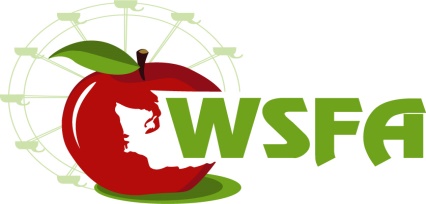 Kalama FairP.O. Box 546Kalama, WA 98625kalamafair@gmail.comYour Name: __________________________________________________________Contact Phone & email: _____________________________________________Mail Address: ________________________________________________________Description of Products to sell:Choose the number of days & spaces you would like:________ Standard space @ $35.00, 2 days, approx.8’W.x10’D.________ Extra Large space @ $65, 2 days, call for availability and details________ Small space, $20, 2 days. Preselected for you________ Quality item(s) sold by Fair Board, 10% commissioned for private seller“One Day Only” spaces might be available after Feb. 15th. Call or email for updates: Shelley Hickman (673-2994) or kalamafair@gmail.comFair Board policy, please mark “YES” you have read & agree: ________Vendors must adhere to Flea Market opening and closing hours!Fair Board does not provide tables. First come/first serve for tables available in the building. There are several random lengths often available and many round tables.Vendors Set Up Time: Fri 6 - 8 AM SET UP also available, Thurs night, 6 – 8 PM.Please contact Shelley Hickman (673-2994) Coordinator or Cheryl Rogers (673-2014) Treasurer for additional information. Your participation in the Kalama Fair Flea Market is greatly appreciated.  Monies raised by this market help support the Kalama Community Fair.Mail your selection with application and fees to: Kalama Fair, P.O. Box 546, Kalama, WA. 98625>>>>>>>>>>>>>>>>>>>>>>>>>>>>>>>>>>>>>>>>>>>>>>>>>>>>>>>>>>>>>>>>>>>>>>This section to be used by Fair BoardVENDOR # _________________   Date Receipt sent: ____________________ Payment info ____________